                     PROPOSIÇÕES 03 – Vereador Antônio Gilberto Portz                                                         Ver. Jairo Martins Garcias                                                         Ver. Fabio Porto Martins                                                         Ver. Clovis Pereira dos Santos                                                         Ver. João Batista Ferreira				        Ver. João Pedro Pazuch                     INDICAÇÃO – 006/2021 Indico ao Excelentíssimo ao Senhor Prefeito Municipal em conjunto com a Secretaria Municipal de Obras, nos termos regimentais e ouvido plenário que seja feito um estudo para a pavimentação do trecho final da Rua Leopoldo Dahmer.                                              MENSAGEM JUSTIFICATIVA:                Senhor Presidente;                Senhores Vereadores:O presente pedido tem objetivo trazer melhor condições para os moradores e para os empresários, apesar de ser um pequeno trecho há um grande fluxo de carros e caminhões, o que produz muita poeira e barro em dias de chuva. Assim queremos com a presente indicação proporcionar melhores condições a todos os munícipes.                                                           Atenciosamente,                                          Bom Retiro do Sul, 09 de novembro de 2021.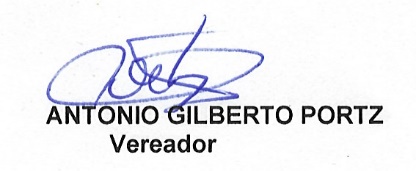 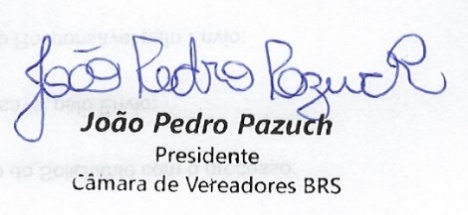 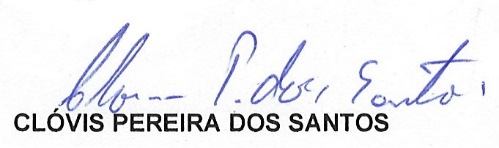 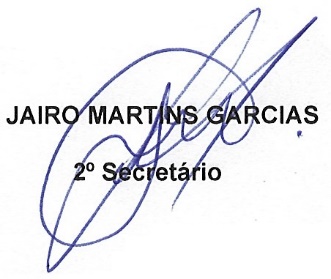 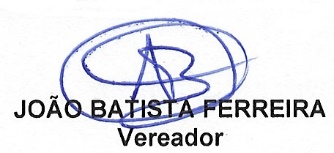 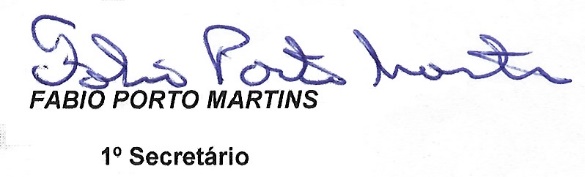 